«ЭКСПЕРТНЫЙ ВЗГЛЯД НА СЛОЖНЫЕ ВОПРОСЫ ЗАКУПОК И МЕДИАЦИИ»Место проведения: Инновационный центр «Сколково»ПРОГРАММА ПРОФЕССИОНАЛЬНОГО ЛЕКТОРИЯФЕДЕРАЛЬНОЙ ИННОВАЦИОННОЙ ПЛОЩАДКИ АНО ДПО «Академия Контрактных Отношений»  15 мая 2024 г. (среда) 15 мая 2024 г. (среда)11.30Открытие лекторияЛисин Павел Владимирович, руководитель АНО ДПО «Академия Контрактных Отношений», главный редактор сетевого издания «Цифровые Закупки»11.40 – 12.40Цифровая безопасность: как сохранить личные данные и не потерять деньгиДенисова Юлия Сергеевна, эксперт в области интернет-продвижения и репутационного маркетинга, речевых коммуникаций и цифрового этикета, преподаватель Высшей школы бизнеса НИУ «ВШЭ», эксперт Центра медиации АКО13.00 - 13.50Применение медиации в корпоративных спорах и конфликтах на рабочем месте Хаванский Сергей Николаевич, главный тренер Центра медиации АКО, медиатор, кандидат юридических наук, специалист по межличностной коммуникации и психологии общения14.00 - 14.30Признание контракта недействительным контрольным органом в сфере закупок: сложные вопросы и судебная практика. Обжалование актов и действий контрольных органов в сфере закупокРерих Татьяна Михайловна, ректор АНО ДПО «Сибирский институт государственного и муниципального управления»14.40 – 15.10Экологические требования в госзакупках. Критерии экологичности товаров. Товары, сделанные из вторичного сырья.Рогожко Максим Валерьевич, генеральный директор компании ОПТИКОМ15.20 – 15.50Особенности правового регулирования долгосрочных правоотношений в интересах обеспечения государственных, муниципальных и корпоративных нуждГринёв Валерий Павлович, эксперт АНО ДПО «Академия Контрактных Отношений»16.00 - 16.45Заседание наблюдательного совета Союза закупщиков Ведущий: Тихомиров Павел Анатольевич, генеральный директор Союза закупщиков России16 мая 2024 г. (четверг)16 мая 2024 г. (четверг)10.00 – 12.00Кейс-тренинг по бизнес-медиации «Как преодолеть конфликт в компании и сохранить контроль над принятием решений?» Данилова Елена Андреевна, медиатор, эксперт по коммуникации, фасилитатор, переговорщик, китаист 12.10 – 12.40Совместные закупки для дошкольных образовательных учреждений: особенности реализации проектаОблизов Алексей Валерьевич, доцент кафедры государственного и муниципального управления ГОУ ВО «Коми республиканская академия государственной службы и управления», председатель Общественного Совета при Комитете Республики Коми по закупкам12.50 - 13.20Расчёты по ГОЗ - это просто!Апарышев Илья Валерьевич, руководитель по развитию банковского сопровождения государственного оборонного заказа ПАО «Промсвязьбанк»13.25 - 14.20Подводные течения в работе с китайскими партнерами: риски и особенности менталитетаАндреева Мария Юрьевна, эксперт Центра медиации Академии Контрактных Отношений14.25 – 14.50Закупки с полки по ч. 12 ст. 93 44-ФЗ: пути совершенствования механизмаКлимина Юлия Германовна, член Совета Торгово-промышленной палаты Российской Федерации по развитию системы закупок15.00 – 16.30Дискуссия ВЭБ.РФ «Вместе создаем город будущего»Организатор: Государственная корпорация развития «ВЭБ.РФ»16.40 – 17.20Применение национального режима при осуществлении закупок товаров работ и услуг в современных условияхНемченко Владимир Михайлович, Заведующий кафедрой Управления государственными, муниципальным и корпоративными закупками ФГБУ «Российская инженерная академия менеджмента и агробизнеса» 17 мая 2024 г. (пятница) 17 мая 2024 г. (пятница)10.00 – 10.50Как удержать персонал и управлять конфликтами в условиях неопределенностиКулакова Виктория Юрьевна, эксперт Центра медиации Академии Контрактных Отношений11.00 – 11.30Инструменты безопасных расчетов и целевого финансированияНеверов Никита Анатольевич, исполнительный директор ПАО Сбербанк11.40 – 12.10Уголовные риски участия в госзакупках: как их избежатьКитсинг Владимир Арвувич, управляющий партнер адвокатского бюро «Китсинг и партнеры»12.20 – 12.40Федеральная инновационная площадка: презентация системы тестирования и выбора программы проф. переподготовки специалистов в сфере закупокЛисин Павел Владимирович, Руководитель АНО ДПО «Академия Контрактных Отношений», главный редактор сетевого издания «Цифровые Закупки»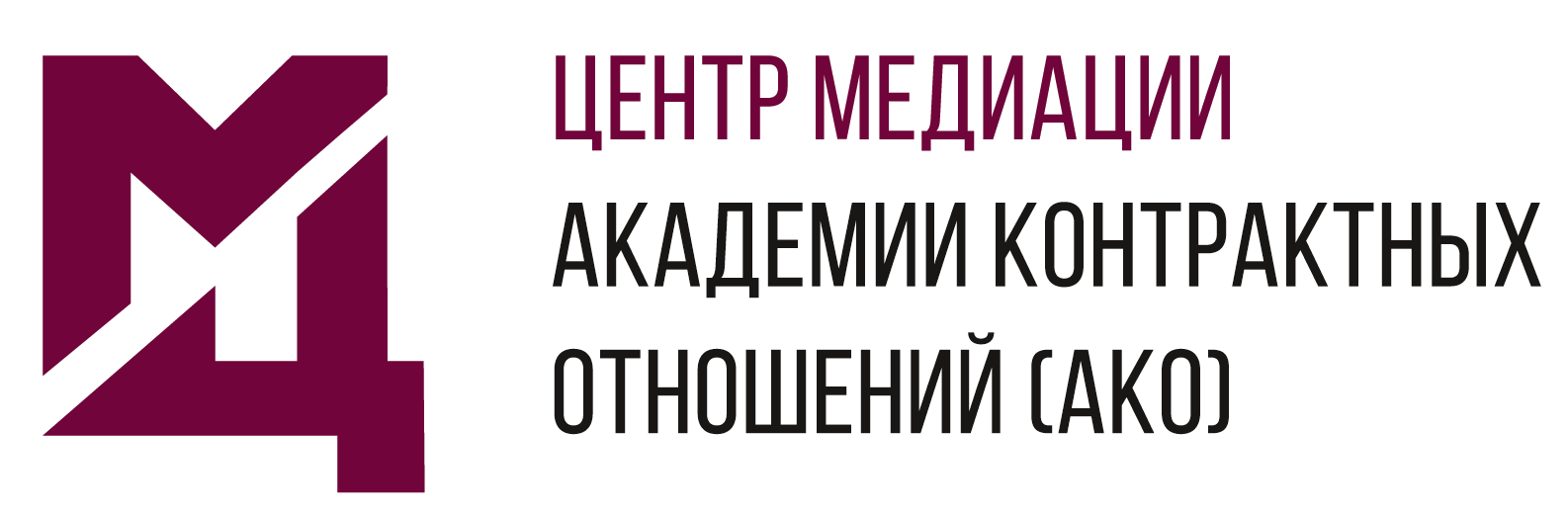 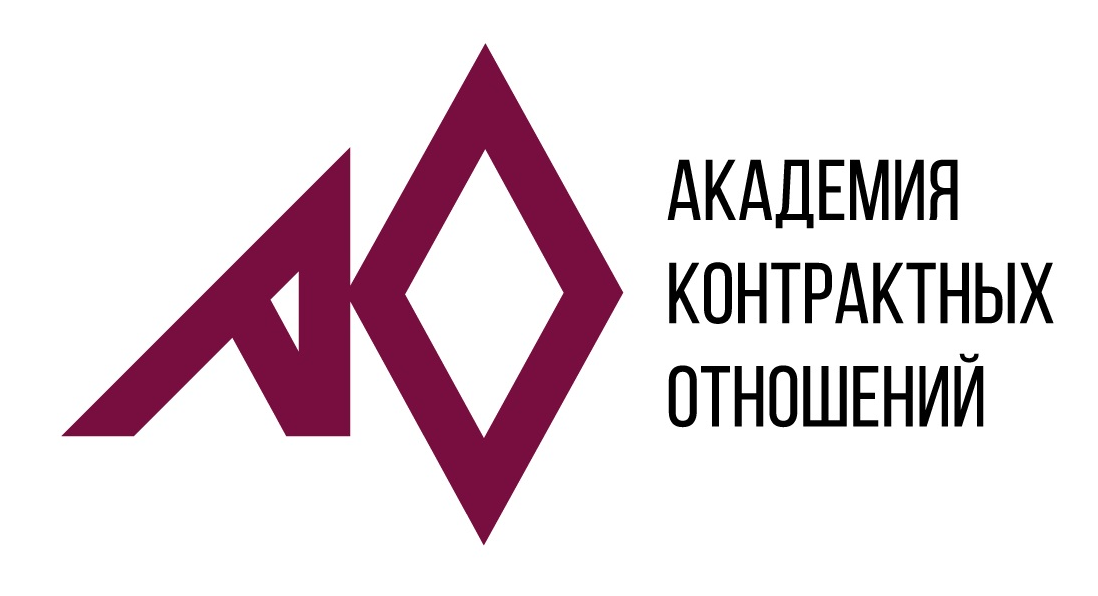 